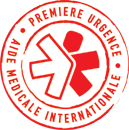 TENDER - CALL FOR EXPRESSIONS OF INTEREST ANNOUNCEMENTReference: THE NGO PREMIERE URGENCE – AIDE MEDICALE INTERNATIONALE launches a Call for expressions of interest (CEI) for the selection of vendors who may be invited to provide offers in connection with projects implementation of PU-AMI in Afghanistan. All the vendors working in these supply domains are invited to complete the participation file:Supply of fuel (Petrol, Diesel) Supply of bottles of gazSupply of truck and rental cars for transportationThe documentation of participation can be withdrawn during the opening hours of the office (8am-4pm) from Sunday to Thursday, to the following addresses:PREMIERE URGENCE – AIDE MEDICALE INTERNATIONALEKabul Office: House #278, Street #8, Road #3, District #10, Shari-e-nowKabul, Afghanistan  +93(0) 779900780Kunar+93(0) 775694255Jalalabad+93(0) 777732696The requests for the documents in electronic version and/or any additional information can be sent to:afg.supplyman@pu-ami.orgItended calendar : This Call for Expression of Interest does not constitute a solicitation; PU-AMI want to select a roster of reliable companies who wish to work with us in the supply of our future humanitarian projects in Afghanistan. This selection will permit to simplify the process of supply and the collaboration between PU-AMI and its suppliers.DateSteps17.04.19Beginning of withdrawal of the call participation file27.04.19End of submission of call participation file